December 2021 Eagle Uganda Report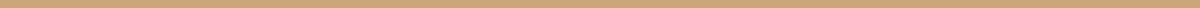 INTRODUCTIONThis report reflects the period from 1st to 31st December 2021. However with the suspension of activities on November 29th 2021, the project has not had any activities running.INVESTIGATIONSAll investigation activities (field missions, follow-ups, trust building) were put on hold, therefore no activities were running for the period under review. OPERATIONSNo operations for month of December 21.LEGALAll Legal activities (field missions, follow-up on cases, court hearing, meetings to foster collaborations…etc) were put on hold, therefore no activities were running for the period under review. MEDIAThe recruitment process was put on hold following directive to have activities suspended.6.MANAGEMENT	Submission of all finance related reports for the month of November 2021.Submission of November 2021 activity reportFiling and payment of November taxes to Uganda Revenue Authority.Filing and payment of November National Social Security Fund subscriptions.Project activities remained suspended for the month of December 2022 as per directive given by the Director-Ofir.EXTERNAL RELATIONS All external relations activities were put on hold following the suspension of all project activities.FOSTERING ACTIVISMNo activities for the period under review.INVESTIGATION INDICATORSINVESTIGATION INDICATORSINVESTIGATION INDICATORS# of investigations# of investigations that lead to operations00OPERATION INDICATORSOPERATION INDICATORSOPERATION INDICATORSOPERATION INDICATORS# of operations# of operations that lead to arrests# suspect traffickers arrestedContraband (specify units)0000LEGAL INDICATORSLEGAL INDICATORSLEGAL INDICATORSLEGAL INDICATORSLEGAL INDICATORSLEGAL INDICATORS# of court prosecutions# of court prosecutionsMaximum sentence given# of cases followed# hearings visited# jail visitsCourt of first instanceAppeal courtMaximum sentence given# of cases followed# hearings visited# jail visits000000MANAGEMENT INDICATORSMANAGEMENT INDICATORS# investigators on test0# legal advisors on test0# advocates on test0# media journalists on test0# accountants on test0# internal trainings1# external trainings0 EXTERNAL RELATIONS INDICATORSEXTERNAL RELATIONS INDICATORS# of external meetings 0# of requests for collaboration or support0# follow-up meetings related to ongoing agreements/ collaborations0# meetings to renew agreements/ collaborations0# EAGLE trainings requested from external parties 0# EAGLE trainings carried out for external parties0# EAGLE presentations requested from external parties0# EAGLE presentations carried out for others0